MeghívóTisztelettel meghívom Velem községi ÖnkormányzatKépviselő-testületének2016. május 11. napján (szerdán) 9,00 órakora Kőszegi Közös Önkormányzati Hivatal Velemi KirendeltségénekPolgármesteri Irodájában (9726 Velem, Rákóczi u. 73.)tartandó rendkívüli nyilvános képviselő-testületi ülésére.NAPIRENDI PONTOK:Kulturális Turisztikai Fesztiválok Ideiglenes Kollégiuma által kiírt 777107/17 kódszámú pályázat benyújtásáról döntésElőterjesztő: Szél Józsefné polgármesterEgyebekVelem, 2016. május 9.Tisztelettel: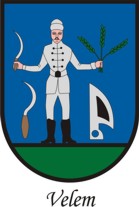 VELEM KÖZSÉGPOLGÁRMESTERE
9726 Velem, Rákóczi utca 73.  +36 (94) 563-380Szél Józsefné sk.polgármester